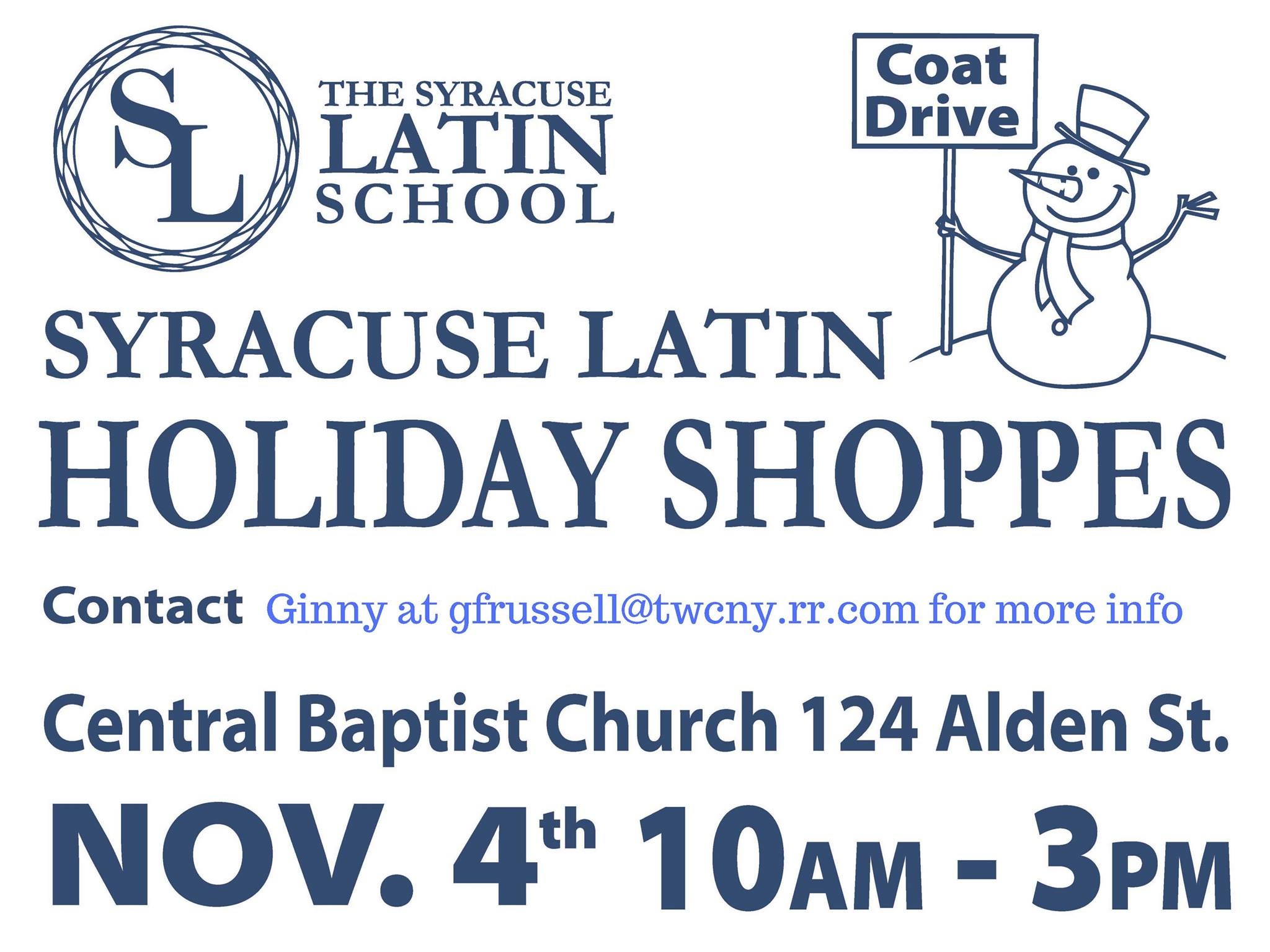 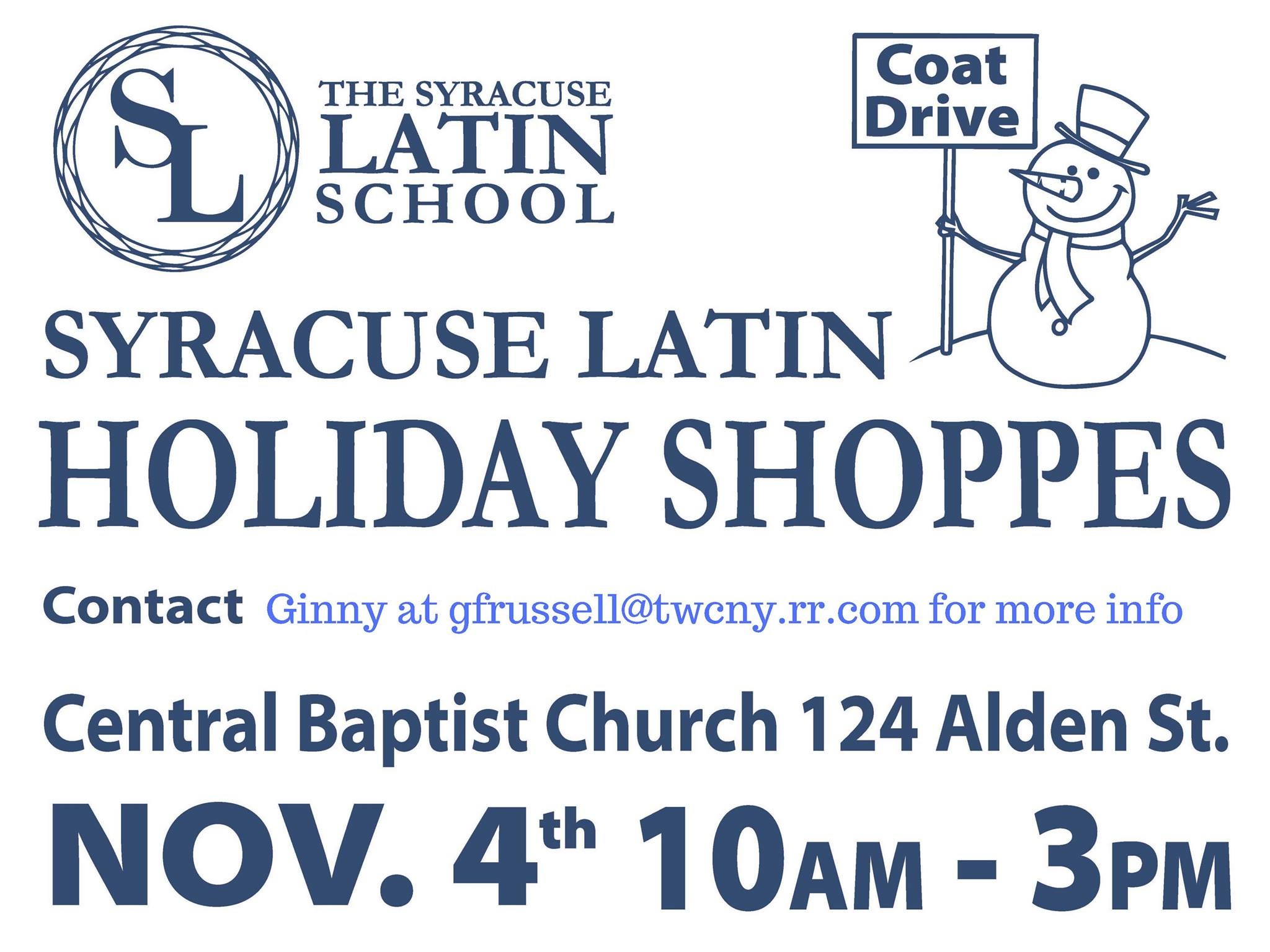 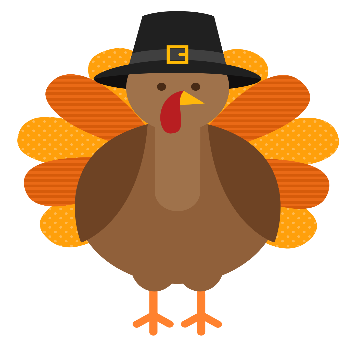 Sun.Mon.Tues.Wed.Thurs.Fri.Sat.123Spirit Wear orders due4Holiday Shoppes Fundraiser56Box Tops are due7No SchoolP/T Conferences8910No School11121314½ day P/T conferences15PTO Meeting6:00-7:0016171819202122Thanksgiving RecessNo School23Thanksgiving RecessNo School24Thanksgiving RecessNo School252627282930